اختبار منتصف الفصل الدراسي الأول من العام 1444هـالملكة العربية السعوديةوزارة التعليمإدارة تعليم بمكة المكرمةمدرسة 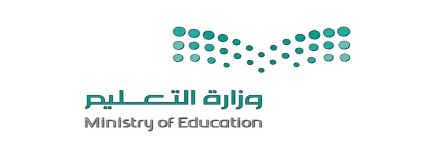 التاريخ:المادة: رياضياتالصف: ثالث ابتدائيالدرجة:           ــــــــــــــــــــــ                  20اسم الطالب:..................................................................................................................................................................................اسم الطالب:..................................................................................................................................................................................الفصل:.....................– أكمل النمط التالي:5، 10 ، ........ ، 20 ، ........2– في العدد 5470 يقع الرقم 5 في خانة :أ) الاحاد    ب) العشرات   جـ) المئات   د)  الألوف2– في العدد 5470 يقع الرقم 5 في خانة :أ) الاحاد    ب) العشرات   جـ) المئات   د)  الألوف3 – القيمة المنزلية للعدد الذي تحته خط 5762 تساوي ...........8431 تساوي ...........4 – اكتب العدد 4081 بالصيغة التحليلية.4 – اكتب العدد 4081 بالصيغة التحليلية.5 – قرب كل عدد إلى أقرب قيمة منزلية معطاة:      8 2 أقرب عشرة    ........     452 أقرب مئة       ..........      8 5 1 1 أقرب ألف   .............6 – أي الاعداد التالية أكبر:أ) 1999                         ب) 9001جـ) 9010                       د) 85996 – أي الاعداد التالية أكبر:أ) 1999                         ب) 9001جـ) 9010                       د) 85997 – اكتب العدد المفقود، واذكر الخاصية أو القاعدة التي استعملتها:5   +          = 5    ..........................................(4 + 3) + 1 = 3 +( 1 +         ) .......................7  + 1 =          + 7...........................8 – قارن بين العددين في كل مما يأتي مستعملاً:( < ، > ، = )39039                  390979879                     112008 – قارن بين العددين في كل مما يأتي مستعملاً:( < ، > ، = )39039                  390979879                     11200